GRILLE D’EVALUATION DES DEMANDES DE STAGE SCIENTIFIQUE DE HAUT NIVEAU(Grille réservée aux enseignants de grade professeur et maître de conférences – classe A)Faculté : Sciences ExactesNom et prénom(s) : ……………………………………………………………………………………………………..Date et lieu de naissance : ………………………………………………………………………………………………Grade : …………………………………………………………………………………………………………………..Classement : ………………………………..Avis du Conseil Scientifique(*) : Avis favorable      - Avis défavorableMotifs de l’avis défavorable : (L’avis défavorable doit être obligatoirement motivé)                             ………………………………………………………………………………………………..                              ……………………………………………………………………………………………….                             ………………………………………………………………………………………………..                             ………………………………………………………………………………………………..Fait à Mascara le :……………………………………..Le Président du Conseil Scientifique(*) – Rayer la mention inutileالجمهورية الجزائرية الديمقراطية الشعبيةRépublique Algérienne Démocratique et Populaire   Ministère de l'Enseignement Supérieur et de la Recherche ScientifiqueMinistère de l'Enseignement Supérieur et de la Recherche Scientifiqueوزارة التعليم العالي و البحث العلميUniversité Mustapha Stambouli de Mascara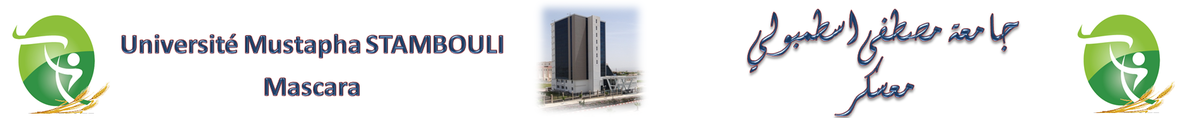 جامعة مصطفى اسطنبولي معسكرVice Rectorat des Relations Extérieures, de la Coopération, de l’Animation, de la Communication et des Manifestations Scientifiquesنيابة مديرية العلاقات الخارجية والتعاون والتنشيط والاتصال والتظاهرات العلميةCritèresNombre de points applicables par critèreNombre de documents présentésTotalObservationsH-index google scholar20h-index >15H-index google scholar1510 <h-index ≤ 15H-index google scholar1005 <h-index ≤ 10H-index google scholar0803 <h-index ≤ 05Brevet d’invention20Copie de l’attestation de l’Inapi au nom de l’inventeurProjet inscrit dans le plan de développement de l’Université et/ou de la Faculté validé par les instances habilitées (Recteur pour l’Université, Doyen pour la Faculté)15Présentation de l’attestation délivrée par Mr le RecteurParticipation au salon de l’innovation organisé par la DGRSDT15Présentation attestation délivrée par la DGRSDTPublications internationales dans une revue scientifique non prédatrice selon liste DGRSDT, indexée catégorie A, avec obligatoirement un Impact Factor (IF) supérieur à 2,5 (Seuls les articles publiés durant les années n et n-1 doivent être pris en considération sur la base de la présentation obligatoire d’une copie de l’article)15/articleLes deux premiers auteurs Publications internationales dans une revue scientifique non prédatrice selon liste DGRSDT, indexée catégorie A, avec obligatoirement un Impact Factor (IF) supérieur à 2,5 (Seuls les articles publiés durant les années n et n-1 doivent être pris en considération sur la base de la présentation obligatoire d’une copie de l’article)10/ articleLes troisième et quatrième auteursPublications internationales dans une revue scientifique non prédatrice selon liste DGRSDT, indexée catégorie A, avec obligatoirement un Impact Factor (IF) supérieur à 2,5 (Seuls les articles publiés durant les années n et n-1 doivent être pris en considération sur la base de la présentation obligatoire d’une copie de l’article)06/articleLe reste des auteurs Publications internationales dans une revue scientifique non prédatrice selon liste DGRSDT, indexée catégorie A, avec obligatoirement un Impact Factor (IF) inférieur ou égal à 2,5 ou dans revue non prédatrice, selon la liste de la DGRSDT, indexée scopus "B", avec un Score Journal Ranking (SJR) différent de zéro (SJR ≠ 0). (Seuls les articles publiés durant les années n et n-1 doivent être pris en considération, sur la base de la présentation obligatoire d’une copie de l’article)10/articleLes deux premiers auteurs Publications internationales dans une revue scientifique non prédatrice selon liste DGRSDT, indexée catégorie A, avec obligatoirement un Impact Factor (IF) inférieur ou égal à 2,5 ou dans revue non prédatrice, selon la liste de la DGRSDT, indexée scopus "B", avec un Score Journal Ranking (SJR) différent de zéro (SJR ≠ 0). (Seuls les articles publiés durant les années n et n-1 doivent être pris en considération, sur la base de la présentation obligatoire d’une copie de l’article)08/ articleLes troisième et quatrième auteursPublications internationales dans une revue scientifique non prédatrice selon liste DGRSDT, indexée catégorie A, avec obligatoirement un Impact Factor (IF) inférieur ou égal à 2,5 ou dans revue non prédatrice, selon la liste de la DGRSDT, indexée scopus "B", avec un Score Journal Ranking (SJR) différent de zéro (SJR ≠ 0). (Seuls les articles publiés durant les années n et n-1 doivent être pris en considération, sur la base de la présentation obligatoire d’une copie de l’article)05/articleLe reste des auteurs Publications nationales dans une revue scientifique habilitée par la DGRSDT, recensée dans l’ASJP, classée "C". (Seuls les articles publiés durant les années n et n-1 doivent être pris en considération sur la base de la présentation obligatoire d’une copie de l’article)07/articleAuteur de l’article seulPublications nationales dans une revue scientifique habilitée par la DGRSDT, recensée dans l’ASJP, classée "C". (Seuls les articles publiés durant les années n et n-1 doivent être pris en considération sur la base de la présentation obligatoire d’une copie de l’article)06/ articleEn tant que second auteur, pour directeur de thèse seulement sur la base de la présentation obligatoire d’une attestation délivrée par le Vice-doyen de la post graduationPublications nationales dans une revue scientifique habilitée par la DGRSDT, recensée dans l’ASJP, non classée "NC". (Seuls les articles publiés durant les années n et n-1 doivent être pris en considération sur la base de la présentation obligatoire d’une copie de l’article)04/articlePour le premier auteur seulementReviewer dans une revue scientifique internationale et/ou nationale listée par la DGRSDT (Cinq attestations maximum)Attestation de reviewer dans une manifestation scientifique ne peut en aucun cas être prise en considération02/attestationMajoré à 10 pointsPrésentation attestation, dûment signée et datée, délivrée par le directeur de la revue.Communications orales dans manifestations scientifiques internationales de spécialité seulement. (Présentation obligatoire de l’attestation de participation années n et n-1)04Copie de l’attestation de participation Communications orales dans manifestations scientifiques internationales de spécialité seulement. (Présentation obligatoire de l’attestation de participation années n et n-1)02Co-auteur, en tant que directeur de thèse, sur présentation obligatoire d’une attestation délivrée par le Vice-doyen post graduationCommunications poster dans manifestations scientifiques internationales de spécialité seulement (Présentation obligatoire de l’attestation de participation années n et n-1)02Copie de l’attestation de participation du premier auteur seulementCommunications orales dans manifestations scientifiques nationales (Présentation obligatoire de l’attestation de participation années n et n-1)02Pour le premier auteur seulementOuvrage (livre) publié dans maison d’édition internationale de renommée établie, conformément à l’annexe (Comptabilisé pour 05 années consécutives à compter de la date d’édition – Livres édités par maison d’édition prédatrice et/ou sujette à caution ne sont pas pris en considération)20Dépôt copie de l’ouvrage obligatoire ;Plus attestation délivrée par le Président du CSF pour toutes les disciplines des sciences sociales (FSSH, FLL, FDSP, FSECG)Chapitre dans un ouvrage collectif (Comptabilisé pour 05 années consécutives à compter de la date d’édition – Livres édités par maison d’édition prédatrice et/ou sujette à caution ne sont pas pris en considération)05Dépôt copie de l’ouvrage obligatoire ;Plus attestation délivrée par le Président du CSF pour toutes les disciplines des sciences sociales (FSSH, FLL, FDSP, FSECG)Polycopiés mis en ligne sur le site de l’Université de Mascara04Sur présentation obligatoire d’une attestation délivrée par le Conservateur de la bibliothèque centraleDirecteur de laboratoire 05Présentation obligatoire copie de l’arrêté de nominationchef d’équipe03Présentation obligatoire d’une attestation délivrée par le directeur du laboratoireCoordonnateur de projet de recherche international (Euramus +, PHC Tassili, Prima, H2020, autres…) où l’Université de Mascara est partenaire10Présentation obligatoire d’une attestation délivrée par le Vice-Recteur des Relations extérieures (Vrelex)Responsable de projet de recherche national en cours (PNR/CNEPRU/PRFU/Projet de recherche intersectoriel)03Présentation obligatoire d’une attestation délivrée par le Vice-Recteur de la PG et de la Recherche Scientifique attestant que le projet est en coursMembre d’un projet de recherche international (Euramus +, PHC Tassili, Prima, H2020, autres… ) où l’Université de Mascara est partenaire03Présentation obligatoire d’une attestation délivrée par le Vice Recteur des Relations extérieuresMembre d’un projet de recherche national en cours (PNR/CNEPRU/PRFU/ Projet de recherche intersectoriel) Inscrit à l’indicatif de l’Université de Mascara02Présentation obligatoire d’une attestation délivrée par le Vice-Recteur de la PG et de la Recherche ScientifiqueInitiateur de convention cadre internationale entre l’Université de Mascara et une université étrangère05 / ConventionPrésentation obligatoire d’une attestation délivrée par le Vice-Recteur des Relations ExtérieuresInitiateur de convention cadre nationale entre l’Université de Mascara et les partenaires socio-économiques03 / conventionPrésentation obligatoire d’une attestation délivrée par le Vice-Recteur des Relations ExtérieuresEncadreur de thèses de doctorat en cotutelle et/ou en co-encadrement soutenues (années n et n-1) des doctorants inscrits à l’université de Mascara seulement12/thèsePrésentation d’une attestation délivrée par le Vice-Recteur des Relations ExtérieuresEncadreur de thèses de doctorat soutenues (années n et n-1) des doctorants inscrits à l’université de Mascara seulement10/thèsePrésentation obligatoire d’une copie du PV de soutenance dûment visé par les instances administrativesCo – encadreur de thèses soutenues (années n et n-1) des doctorants inscrits à l’université de Mascara seulement05/ thèsePrésentation obligatoire d’une copie du PV de soutenance dûment visée par les instances administrativesMémoires de master soutenus et/ou de licence soutenus ou avec réalisation (05 mémoires au maximum) des étudiants inscrits seulement à l’université de Mascara02/mémoirePrésentation obligatoire des copies du PV de soutenance dûment visé par les instances administrativesCours magistral de Tronc Commun 1ère et 2ième années licence, avec effectif étudiants supérieur à 15005/coursPrésentation obligatoire d’une attestation nominative délivrée par le Chef de départementCours magistral dans la spécialité donnée en 3ième année licence, avec effectif étudiants supérieur à 150 étudiants03/ coursPrésentation obligatoire d’une attestation nominative délivrée par le Chef de départementResponsable administration (Chef de département)06Présentation obligatoire d’une copie de l’arrêté et/ou décision de nominationResponsable administratif (Adjoint Chef de département)04Présentation obligatoire d’une copie décision de nominationPrésident conseil scientifique de département03Présentation obligatoire d’une copie de l’arrêté de nominationResponsable de domaine05Présentation obligatoire d’une copie de l’arrêté de nominationResponsable de filière03Présentation obligatoire d’une copie de la décision de nominationResponsable de spécialité02Présentation obligatoire d’une copie de la décision de nominationPrésident du comité d’organisateur d’une manifestation internationale, organisée par l’université de Mascara seulement10Présentation obligatoire d’une copie de l’autorisation délivrée par le Vice-recteur des relations extérieuresPrésident du comité d’organisateur d’une manifestation Nationale, organisée par l’université de Mascara seulement06Présentation obligatoire d’une copie de l’autorisation délivrée par le Vice-recteur des relations extérieuresMembre du comité d’organisation d’une manifestation internationale ou nationale, organisée par l’université de Mascara seulement02Présentation obligatoire d’une attestation délivrée par le Président du comité d’organisationHeures supplémentaires (Maximum 04 cours et/ou TD)(applicable seulement pour les FST, FSE, FLL, FSNV, FDSP, FSECG)0,5 / cours-TDPrésentation obligatoire d’une attestation nominative délivrée par le Chef de département ou le Vice-doyen de la PG                                                                                                                             Total de points                                                                                                                             Total de points                                                                                                                             Total de points